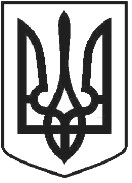 ЧОРТКІВСЬКА МІСЬКА РАДА ________________ СЕСІЯ ВОСЬМОГО СКЛИКАННЯ РІШЕННЯ   (ПРОЄКТ)__ лютого 2023 року м. Чортків                                                                                                № ___ Про роботу Чортківського комбінату комунальних підприємств за 2022 рік         Заслухавши інформацію в. о. начальника Чортківського комбінату комунальних підприємств Романа ЗАПОТІЧНОГО про роботу комунального підприємства в 2022 році, керуючись статтею 26 Закону України «Про місцеве самоврядування в Україні», міська рада ВИРІШИЛА: 1. Інформацію Романа ЗАПОТІЧНОГО про роботу Чортківського комбінату комунальних підприємств в 2022 році взяти до відома (додається).2. Роботу Чортківського комбінату комунальних підприємств за 2022 рік вважати задовільною.4. Контроль за виконанням даного рішення покласти на заступника міського голови з питань діяльності виконавчих органів міської ради Наталію ВОЙЦЕХОВСЬКУ; на постійні комісії міської ради з  питань розвитку інфраструктури громади та комунального господарства;  з питань бюджету та економічного розвитку. Міський голова                                                       Володимир ШМАТЬКОМахомет Л.О.Дзиндра Я. П.Войцеховська Н.М.Фаріон М. С. Мацевко І.А. Додаток  до рішення міської ради від __лютого 2023р. № __ ЗВІТпро діяльність Чортківського комбінату комунальних підприємств за 2022 рік. Основним видом діяльності комунального підприємства є надання послуг з вивезення та захоронення твердих побутових відходів.Згідно штатного розпису на підприємстві передбачено 26 працівників, фактично працює 19 осіб.Адмінперсонал: головний інженер, головний бухгалтер, бухгалтер закупівельник, два бухгалтера абонентського відділу, інженер з охорони праці (0,25 окладу) та два контролери.Робітники: чотири водії, машиніст екскаватора, машиніст бульдозера, сторож та п’ять вантажників.Автопарк підприємства нараховує 8 одиниць техніки:сміттєвоз Volvo FL 280 - об’єм кузова 12 м3,сміттєвоз Volvo FL 240 - об’єм кузова 9 м3,сміттєвоз ЗіЛ КО - 431 - об’єм кузова 8 м3,сміттєвоз ЗіЛ – 130 СПГ - об’єм кузова 8 м3,самоскид ЗіЛ-130 - об’єм кузова 4 м3,самоскид САЗ – 3507 - об’єм кузова 4 м3,екскаватор МТЗ – 82 з грейферним погрузчиком,бульдозер ДТ-75.Автотранспортні засоби обладнані пристроями автоматичного геоінформаційного контролю та супроводу перевезення побутових відходів – GPS трекер BiTrek820.На балансі Чортківського ККП знаходиться 182 контейнерів загального призначення об’ємом 1,1 м3  та 2329 контейнерів об’ємом 0,12 м3 .Надання послуги з вивезення твердих побутових відходів на території м. Чорткова проводиться згідно рішення виконавчого комітету Чортківської міської ради від 20 жовтня 2021 року №484 «Про визначення виконавців послуг з вивезення ТПВ»,  нарахування за надані послуги проводиться відповідно до тарифів, затверджених рішенням виконавчого комітету від 04.08.2021року №377 «Про встановлення тарифів на послуги з поводження з ТПВ».Згідно даного рішення встановлено єдиний тариф на послугу з поводження з твердими побутовими відходами для всіх споживачів становить (населення, бюджетні організації та інші) – 176,94 грн. (з ПДВ) за 1м3 .    Плата для населення згідно норм нарахування затверджених рішенням виконавчого комітету від 9 червня 2021 року № 301 становить:для багатоквартирних будинків 29,93 грн. в місяць з одної людинидля приватного сектора за відсутності контейнера для збору ТПВ  37,01 грн. в місяць з однієї людинидля приватного сектора при наявності контейнера для збору ТПВ (120л.) становить 46,00 грн. в місяць з домогосподарства (вивезення 1 раз на 2 тижні)для приватного сектора при наявності контейнера для збору ТПВ (120л.) становить 92,01 грн. в місяць з домогосподарства (вивезення 1 раз в тиждень).Також з 01.07.2022 року Чортківський комбінат комунальних підприємств визначений надавачем послуг згідно рішення виконавчого комітету  від 10 червня 2022 року №162 «Про визначення виконавця послуг з вивезення ТПВ на території сторостинських округів Чортківської міської територіальної громади» Нарахування за надані послуги проводиться згідно рішення виконавчого комітету від 04 серпня 2021 року №377 «Про встановлення тарифів на послуги з поводження з твердими побутовими відходами» та становить 46 грн. за місяць із домогосподарства.Дохід за надані послуги за 2022 рік становить – 8277938,74 грнВидатки за 2022 рік становлять – 8055521,42 грн.За 2022 рік  Чортківський ККП отримав із міського бюджету коштів у сумі 1618526,36 грн. З них витрачено для:орендної плати – 410491,51 грн.оплата електроенергії – 379926,61 грн.запасні частини  - 16700,00 грн. – (шини для Volvo FL 280)ремонт автомобіля – 13680,00 грн. (ремонт головок двигуна сміттєвоза)заробітна плата – 144275,14 грн.ЄСВ – 39221,00 грн.прибутковий та військовий збір – 34005,80 грн.екологічний податок – 193676,13 грн.облаштування майданчиків для ТПВ – 180157,00 грн.За ці кошти було облаштовано майданчики для ТПВ по вулиці:Незалежності, 80 – (залито площадку для облаштування навісу)Незалежності, 70 – (залито площадку для облаштування навісу)Незалежності, 78 – (залито площадку та встановлено навіс для контейнерів)Незалежності, 68В – (залито площадку та встановлено навіс для контейнерів)В. Великого, 2В - (залито площадку та встановлено навіс для контейнерів)В. Великого, 2 - (залито площадку та встановлено навіс для контейнерів)Незалежності, 135 (встановлено навіс для контейнерів)оплата матеріалів – 49900,00 грн. (для виготовлення сіток для ПЕТ)Розпочато виготовлення сіток для ПЕТ бутилки, прогнозована кількість 43 шт.По програмі поводження з ТПВ витрачено 100000,00 грн. для придбання гідравлічного пресу зусиллям 8 тонн для пресування ПЕТ пляшки та картону.Загалом витрачено коштів міського бюджету – 1562033,19 грн.Повернено коштів у сумі 56493,17 грн.Також у 2022 році Чортківським ККП було отримано від Чортківської міської ради згідно акту приймання – передачі контейнери об’ємом 1,1м3 – 21 шт. та контейнери об’ємом 0,12 м3 у кількості 1349 шт. на суму 900000,00 грн., що в подальшому послужило обмінним фондом для ККП та посприяло у переведенні значної частини міста на планово-подвірну систему збору ТПВ.З 1 липня 2022 року на планово-подвірну систему збору ТПВ було переведено наступні райони:район Синяково, кількість абонентів - 312, видано 286 контейнеріврайон Калічівка, кількість абонентів -  462, видано 443 контейнерирайон Бердо, кількість абонентів -  80, видано 54 контейнеривул. Незалежності (частково) – видано 16 контейнеріввул. Д. Пігута – видано 58 контейнеріввул. Монастирська – видано 20 контейнерівЗагалом на переведення вищевказаних районів та вулиць видано 877 контейнерів.	Секретар міської ради                                        Ярослав ДЗИНДРАБанк (власні кошти)ДохідВидаткиЗаробітна плата2776569,53ЄСВ727173,63Податок на доходи620350,00Військовий збір51514,00ПДВ1176164,00Екологічний податок432627,31Матеріали62580,49Пальне (ПММ)1425250,13Запасні частини172017,64Обладнання37149,00Орендна плата428239,38Разом8277938,74 грн.8055521,42 грн.